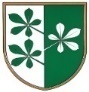 OBČINA KIDRIČEVOObčinski svetKopališka ul. 142325 KidričevoŠtev. 032-1/2018Dne  9.6.2021Odgovori na podana vprašanja in pobude članov občinskega sveta na 18. redni seji. Gospa Silva Orovič  Serdinšek je predlagala, da se čimprej pristopi k sanacije ceste v »Žabji ulici« v Lovrencu na Dr. polju, katera je bila prekopala ob položitvi optike. Predlaga, da se izvajalcu postavi rok sanacije cestišča en mesec. Odgovor: Obljubljeno s strani izvajalca je sanacija do 11.6.2021.Gospod Stanislav Lampič je vprašal, zakaj so v mesecu aprilu s strani Čisto mesto Ptuj prejeli položnice za odvoz komunalnih odpadkov po višji ceni, kot jo je sprejel občinski svet.  Odgovor: Cena na enoto se ni spremenila, saj jo mora potrdit tudi občinski svet. Skupna cena odvoza je odvisna od količine odpadkov. Količine lahko spremljate na: https://cistomesto.si/ceniki/Gospa Zdenka Holc je predlagala, da se v Kungoti pri Ptuju čimprej pristopi k ureditvi pločnikov v smeri Brunšvika. Krajevni odbor Kungota pri Ptuju bo v kratkem sklical sejo krajevnega odbora na katerega bosta povabljena tudi gospod župan in direktor občinske uprave in prosi, da se seje udeležita. Odgovor: Za pločnik je izdelana projektna naloga, ki jo mora še potrdit Direkcija za infrastrukturo. Vzporedno tečejo pogovori s projektantov, da pripravi ustrezno dokumentacijo za izvedbo.Gospod Milan Fideršek, je vprašal ali se je v Zbirnem centru Kidričevo že kaj rešilo glede problematike odlaganja folije od kmetijstva.Kot drugo je predlagal, da bi se cesta  od Šikol do Frasa, čimprej uredila,  kot je bilo obljubljeno. Odgovor: G. Anton Medved je v pogovorih s predstavniki Čistega mesta in bo verjetno na sami seji podana informacija kakšne so možnosti prevzemanja kmetijske folije.Gospod Anton Medved se je prav tko navezal na drugi predlog gospoda Fiderška. Cesta je uničena in bi jo bilo potrebo zgradirati in urediti, da bo v voznem stanju.Odgovor: Odsek je v planu v letošnjem letu.Gospod Boris Kmetec je vprašal zakaj se radar v Apačah postavlja 30 m od cestne odmere. Pred oviro se avtomobili tako ustavijo in ne morejo razviti hitrosti. Odgovor: V zadnjem merjenju je bil postavljen radar v razdalji 450m od ovire.  Na tej razdalji so bile zaznane prekoračitve hitrosti.									Občinska uprava 